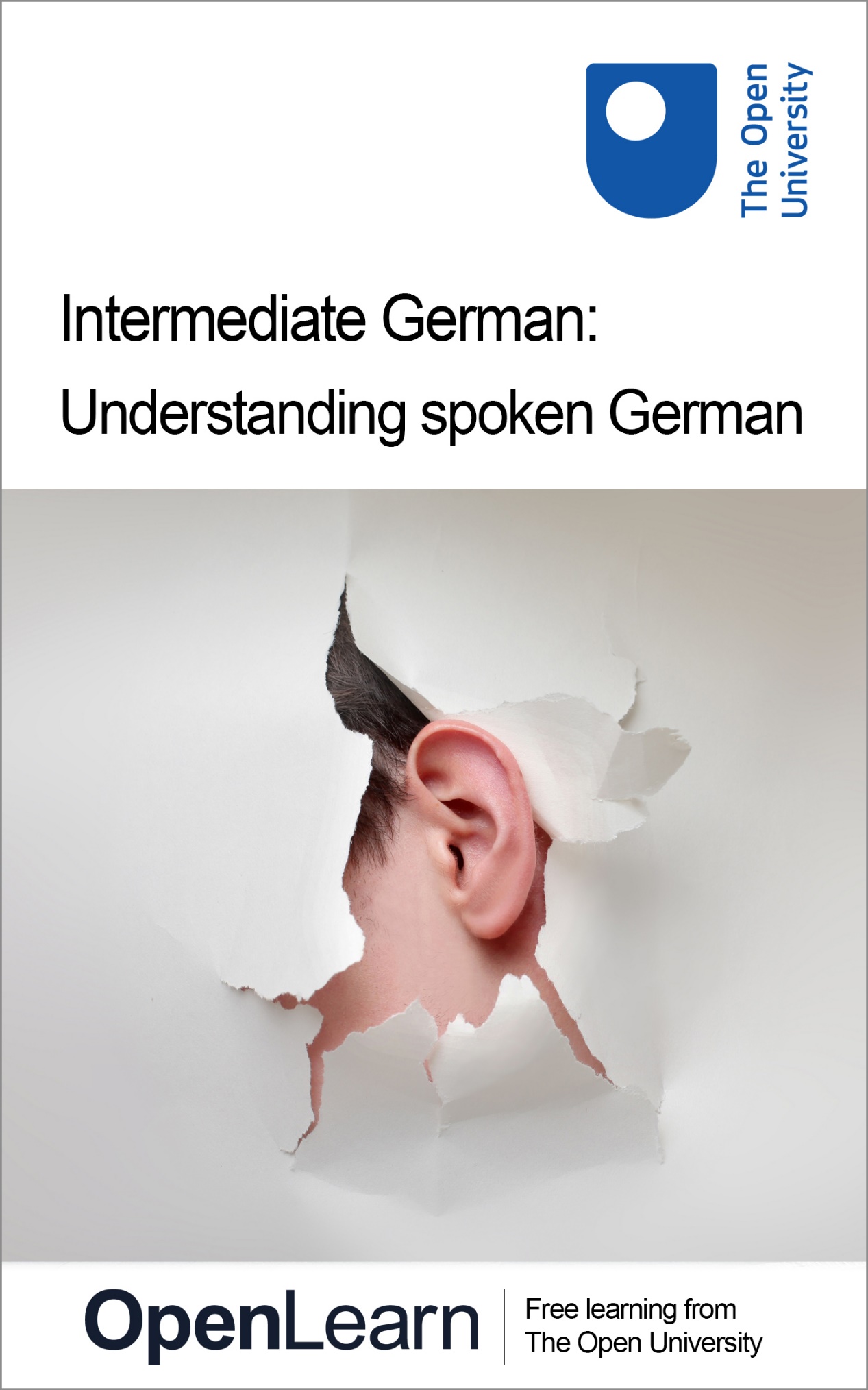 L113_1Intermediate German: Understanding spoken GermanAbout this free courseThis free course is an adapted extract from the Open University course L113 German Studies 1: language and culture of the German-speaking world: www.open.ac.uk/courses/modules/l113. This version of the content may include video, images and interactive content that may not be optimised for your device. You can experience this free course as it was originally designed on OpenLearn, the home of free learning from The Open University – www.open.edu/openlearn/languages/intermediate-german-understanding-spoken-german/content-section-0There you’ll also be able to track your progress via your activity record, which you can use to demonstrate your learning.Copyright © 2019 The Open UniversityIntellectual propertyUnless otherwise stated, this resource is released under the terms of the Creative Commons Licence v4.0 http://creativecommons.org/licenses/by-nc-sa/4.0/deed.en_GB. Within that The Open University interprets this licence in the following way: www.open.edu/openlearn/about-openlearn/frequently-asked-questions-on-openlearn. Copyright and rights falling outside the terms of the Creative Commons Licence are retained or controlled by The Open University. Please read the full text before using any of the content. We believe the primary barrier to accessing high-quality educational experiences is cost, which is why we aim to publish as much free content as possible under an open licence. If it proves difficult to release content under our preferred Creative Commons licence (e.g. because we can’t afford or gain the clearances or find suitable alternatives), we will still release the materials for free under a personal end-user licence. This is because the learning experience will always be the same high quality offering and that should always be seen as positive – even if at times the licensing is different to Creative Commons. When using the content you must attribute us (The Open University) (the OU) and any identified author in accordance with the terms of the Creative Commons Licence. The Acknowledgements section is used to list, amongst other things, third party (Proprietary), licensed content which is not subject to Creative Commons licensing. Proprietary content must be used (retained) intact and in context to the content at all times. The Acknowledgements section is also used to bring to your attention any other Special Restrictions which may apply to the content. For example there may be times when the Creative Commons Non-Commercial Sharealike licence does not apply to any of the content even if owned by us (The Open University). In these instances, unless stated otherwise, the content may be used for personal and non-commercial use. We have also identified as Proprietary other material included in the content which is not subject to Creative Commons Licence. These are OU logos, trading names and may extend to certain photographic and video images and sound recordings and any other material as may be brought to your attention. Unauthorised use of any of the content may constitute a breach of the terms and conditions and/or intellectual property laws.We reserve the right to alter, amend or bring to an end any terms and conditions provided here without notice.All rights falling outside the terms of the Creative Commons licence are retained or controlled by The Open University.Head of Intellectual Property, The Open UniversityContentsIntroductionLearning outcomes1 Learning from authentic audio-visual materials1.1 Spoken introductions1.2 Introductory expressions1.3 Answering questions1.4 Writing about yourself1.5 An example answer2 Understanding what you hear without subtitles2.1 Watching without subtitles2.2 Discussing hobbies2.3 Answering questions3 Using subtitles for your learning3.1 Subtitles on3.2 Turning subtitles off3.3 Your experience so far4 Using the images to support understanding4.1 Watching without sound4.2 Listening for details5 Using video to extend your language5.1 An introduction5.2 Increasing linguistic accuracy6 Using a transcript6.1 An introduction6.2 Using the transcript6.3 Focusing on pronunciation7 Consolidation7.1 One more introductionConclusionTake the next stepAcknowledgementsSolutionsIntroductionThis free course, Intermediate German: Understanding spoken German, is aimed at intermediate learners of German with an interest in language and culture. The six-hour-course is designed to develop your understanding of spoken German through video portraits of people in the German cities of Hamburg and Passau. It introduces you to naturally spoken language, and gives clear advice on how to use video resources as a useful and enjoyable learning tool. By completing varied activities you will improve your understanding and active use of the language, and develop the confidence to access further resources and take your studies to a higher level. In this course you will meet people living and working in Germany, by hearing them speak and watching video clips in which they talk about themselves and their lives. Hearing and watching people describe what they do and who they are can offer you an enjoyable and interesting insight into a way of life in a different culture. You will find that the more you watch and listen, the more you understand. Exposure to spoken language is invaluable when you are learning to speak and understand a new language. You may not understand everything you hear, but even so, the act of listening can help you in many different ways: you will understand more vocabulary, you can learn useful phrases, and listening to the intonation and sound of language can improve your pronunciation of your spoken German. The video recordings you view were recorded for your learning. These video clips are all authentic; they all show people from Germany or Austria talking about themselves at normal speed. This may be different from the sort of material you have come across in the classroom. Listening to spoken language presented at natural speed helps to prepare you for spoken language you may encounter in real life, whether on the street in a German-speaking country, watching material on the internet, or listening to German radio. Authentic sources, especially authentic audio-visual resources typically include language, grammar and expressions that you may not have come across in your language learning before. In this way they provide you with an extremely useful learning resource. They prepare you for the world beyond the classroom. You will focus on different ways you can use authentic audio and visual materials to help you learn German. The language level of the course is for intermediate level learners of German at B1. Before you start, watch the following video which gives useful hints and tips when trying to improve your understanding of spoken German. Start of Media ContentVideo content is not available in this format.View transcript - Uncaptioned interactive contentStart of Figure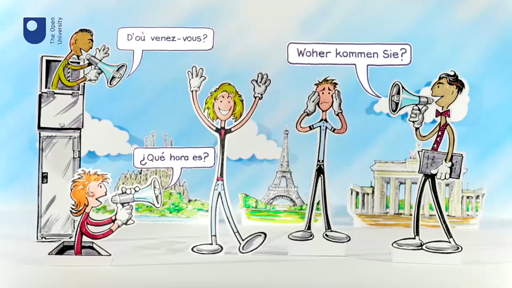 End of FigureEnd of Media ContentIf you enjoy this OpenLearn course, you might be interested in the Open University course L113 German Studies 1: language and culture of the German-speaking world. Learning outcomesAfter studying this course, you should be able to:develop strategies for understanding video resources in Germanunderstand German spoken at natural speedunderstand and give personal information in Germanuse knowledge of other languages and cultures to decode and recognise spoken German.1 Learning from authentic audio-visual materialsIn this section, you will learn how to extract useful expressions that you can use in your own speech, by listening closely to what other people say. You will also learn about the life of Henning Haarhaus, a man who lives and works in Hamburg. Start of Figure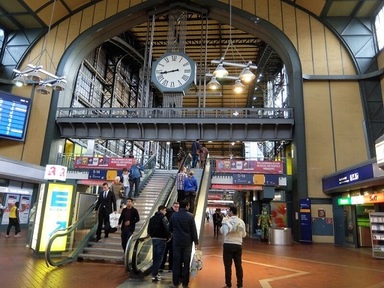 Figure 1 The central railway station in Hamburg. View description - Figure 1 The central railway station in Hamburg.End of Figure1.1 Spoken introductionsIn this first activity, you will start by listening to some spoken German.Start of ActivityActivity 1Start of QuestionListen to these people introducing themselves, then list the speakers in order of introduction.Start of Media ContentAudio content is not available in this format.View transcript - Uncaptioned interactive contentEnd of Media ContentEnd of Question1.2.3.4.5.6.Yvonne ZehnerWolf SchmidtStefanie KorteHenning Haarhausdie Familie von der OstenAntje SchollweckView answer - Activity 1End of Activity1.2 Introductory expressionsYou probably found it quite easy to work out who was who from listening to the short introductory sentences during the previous activity. Audio clips like these are a good way to learn several different ways of communicating a piece of information. This can help you to extend your range of language so you can vary your sentence structures. Start of ActivityActivity 2Start of QuestionYou will now listen to the audio again. Note down the various expressions these people used to say who they are. This will help you to build up your own bank of phrases. Start of Media ContentAudio content is not available in this format.View transcript - Uncaptioned interactive contentEnd of Media ContentEnd of QuestionProvide your answer... View answer - Activity 2End of Activity1.3 Answering questionsIn a moment you are going to watch a video clip about one of the people who you just heard introducing himself. Before you watch the clip, take the time to read the questions he was asked, which are listed below. This will help you to understand what he is talking about. • Können Sie sich bitte vorstellen?• Wo wohnen Sie?• Was machen Sie beruflich?• Was macht Sie glücklich?• Was sagen Ihre Freunde über Sie?Start of BoxBox 1 Preparing for real experiences: Learning from authentic video resourcesThe video clips in this course are not scripted, they include language which the people we interviewed used naturally. The materials include vocabulary and grammar you may not fully understand. Even this, however, is an important part of the process of learning a new language. It is likely that you understand some of what you are seeing and hearing to begin with, and that you can build on this one step at a time. Some language courses script audio visual materials and focus on the vocabulary and grammar being taught at that moment. This is useful for learning to reinforce expressions and phrases, but authentic materials prepare the learner for hearing German in real life. End of BoxNow that you know a little about what you are going to hear, you will see how Henning Haarhaus answered the questions.Start of ActivityActivity 3Start of QuestionWatch the video, then decide which statements are correct, based on what Henning says.More than one option may be correct for some of the questions.Start of Media ContentVideo content is not available in this format.View transcript - Uncaptioned interactive contentStart of Figure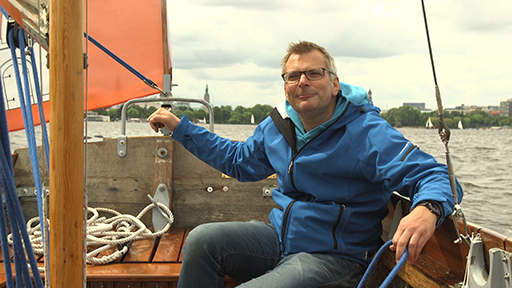 End of FigureEnd of Media ContentEnd of QuestionStart of QuestionWo wohnen Sie?End of QuestionIch wohne zur Zeit in Bremen.Ich bin in Hamburg geboren.Hamburg liegt nördlich von Bremen.Ich habe eine Freundin.Ich wohne allein.View answer - PartStart of QuestionWas machen Sie beruflich?End of QuestionIch segle mit meinem Kutter hier.Ich bin Angler.Ich verkaufe Boote.View answer - PartStart of QuestionWas macht Sie glücklich? Ich bin glücklich …End of Questionwenn ich auf dem Wasser bin.wenn ich mit meiner Freundin segeln gehe.wenn meine Freunde und ich schöne Sachen zusammen machen.View answer - PartStart of QuestionWas sagen Ihre Freunde über Sie?End of QuestionDass ich das Positive sehe.Dass ich nie gut zuhöre.Dass sie mit mir gern ins Kabarett gehen.View answer - PartEnd of Activity1.4 Writing about yourselfHere you will use some of the things Henning Haarhaus said about himself, to talk and write about yourself.Start of ActivityActivity 4Start of QuestionHere is a small section of the transcript, with gaps for you to write your own answers, describing yourself and your own life. You can adapt the style as you like, but this shows how listening to what someone else says, can offer you a structure for your own answers. End of QuestionMein Name ist __________, ich bin __________ Jahre alt und lebe in __________. Ursprünglich komme ich aus __________. Ich bin in __________ aufgewachsen. Und meine __________ leben dort immer noch. Und ich lebe seit __________ mit __________.

Glücklich macht mich, __________. Und ansonsten macht mich noch glücklich, __________.

Meine Freunde sagen, dass ich __________ bin, dass ich __________ habe, und die meisten sagen, dass ich __________. View answer - Activity 4End of Activity1.5 An example answerNow listen to a spoken answer, similar to the written answer that was provided in Section 1.4.Start of ActivityActivity 5Start of QuestionThis is a clip of someone talking about themselves, answering the same kinds of questions that Henning Haarhaus did earlier.End of QuestionStart of Media ContentAudio content is not available in this format.View transcript - Uncaptioned interactive contentEnd of Media ContentEnd of Activity2 Understanding what you hear without subtitlesAs you will have already seen, the video clips shown here come with subtitles. There are times when this is very helpful for your learning, as they can support your understanding if you haven’t heard a word or phrase clearly, or if the speaker mumbles. However, there are also times when subtitles can be a distraction, as it can be tempting to read the words shown on the screen, rather than listen carefully to the speakers. To test this, you will now complete some activities without using the subtitles. Here you meet the von der Osten family. They were asked a similar set of questions to Henning Haarhaus and all the other people you are meeting on this course. Start of Figure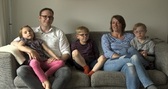 Figure 9 The von der Osten family. View description - Figure 9 The von der Osten family.End of Figure2.1 Watching without subtitlesYou will try watching a clip without subtitles, featuring the von der Osten family introducing themselves.Start of ActivityActivity 6Start of QuestionIn previous activities you watched the video clips with subtitles. Here you will watch the video with the subtitles turned off. To do this, click this ‘cc’ symbol in the bottom right of the video player: Start of Figure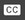 View description - Uncaptioned FigureEnd of FigureThis button will turn the subtitles on and off.When you’ve turned the subtitles off, watch the von der Ostens talking about their lives. You will probably find that the content of this clip varies considerably in terms of what you can easily understand. Listen once all the way through and note what you do understand in the box beneath the video. This may be complete pieces of information, any short phrases or individual words you have understood. This helps you to focus on what you do understand first, before working with sections that are initially more complex. You will focus on more complex vocabulary later. There are no right or wrong answers here about how much you should be able to understand. The main thing to be aware of is that each time you listen and watch a clip, you are likely to understand more. End of QuestionStart of Media ContentVideo content is not available in this format.View transcript - Uncaptioned interactive contentStart of Figure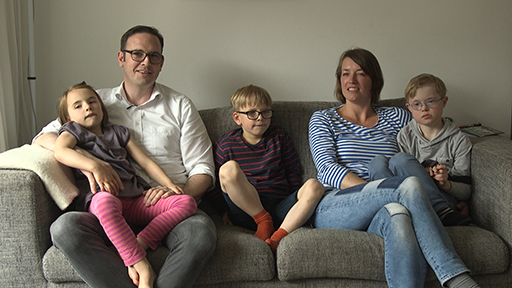 End of FigureEnd of Media ContentProvide your answer... End of ActivityStart of BoxBox 2 Understanding more each time you listenIt can be a good idea to focus on what you do understand first. Don’t expect to understand everything to begin with. You will find that this will give you a confidence boost, and also that even while you are doing this, you will be understanding a little more each time you watch the video clip, and that you can build on your understanding as you go along. End of BoxStart of ActivityActivity 7Start of QuestionNow rewatch the video, and determine whether the statements below are true, false or not mentioned in the clip.End of QuestionStart of Question1. Die von der Ostens haben drei Kinder.End of QuestionRichtigFalschKeine AntwortView answer - PartStart of Question2. Die Eltern haben schon immer in Hamburg gewohnt. End of QuestionRichtigFalschKeine AntwortView answer - PartStart of Question3. Die Eltern möchten immer in Hamburg wohnen bleiben.End of QuestionRichtigFalschKeine AntwortView answer - PartStart of Question4. Frau von der Osten hilft anderen Familien.End of QuestionRichtigFalschKeine AntwortView answer - PartStart of Question5. Die von der Ostens machen viel zusammen.End of QuestionRichtigFalschKeine AntwortView answer - PartStart of Question6. Herr von der Osten geht oft mit Kollegen essen.End of QuestionRichtigFalschKeine AntwortView answer - PartEnd of Activity2.2 Discussing hobbiesWatch the video again, focusing on the sections where Peter and Katja von der Osten are talking about the things they like to do. Start of Media ContentVideo content is not available in this format.View transcript - Uncaptioned interactive contentStart of FigureEnd of FigureEnd of Media ContentStart of ActivityActivity 8Start of QuestionWhich of these things did they mention?End of QuestionSie machen viel am Wochenende.Sie gehen gern schwimmen.Sie gehen zum Fluss.Sie haben Zeit für Freunde.Sie besuchen die Groβeltern.Sie spielen gern drauβen.Sie fahren Rad.Sie fahren mit der Straβenbahn in die Stadt.Sie genieβen das Familienleben.Sie essen zusammen.View answer - Activity 8End of ActivityStart of Figure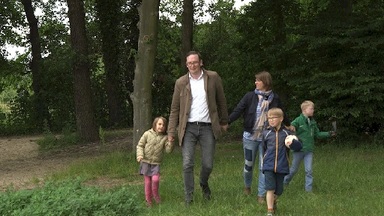 Figure 10 The von der Osten family outside. View description - Figure 10 The von der Osten family outside.End of FigureStart of ActivityActivity 9Start of QuestionSome of the things they say are a little more complex. This is simply because when people talk about the detail of their lives, it can be quite specialised. You may need to concentrate on some new vocabulary before you fully understand what the von der Ostens are saying. To prepare for this, match these German words and phrases to English ones, some of these are similar in both languages, and these can offer you a good starting point. End of QuestionTo do voluntary work for a group or organisationTo support people with Down syndromeTo support a baby groupTo advise parentsTo meet with a group of mothersTo categorise someone as fairly conservativeTo upload a ringtoneA poster hung on an advertising pillarA mate gets the ticketsThe women in the neighbourhood support each otherThey look after the childrenThey run errandssie passen auf Kinder aufsie machen BesorgungenMenschen mit Downsyndrom unterstützenjemanden gewisserweise als konservativ bezeichnenfür einen Verein ehrenamtlich arbeitenEltern berateneinen Muttertreff habeneinen Klingelton auf ein Telefon ladenein Plakat hing an einer Litfasssäuleein Kumpel besorgt Karten die Säuglingsgruppe betreuendie Frauen in der Nachbarschaft helfen sich untereinanderView answer - Activity 9End of ActivityStart of Figure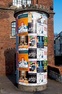 Figure 11 This is eine LitfasssäuleView description - Figure 11 This is eine LitfasssäuleEnd of Figure2.3 Answering questionsYou will now watch the video again and consider some further questions.Start of ActivityActivity 10Start of QuestionWatch the video again and then answer these questions (in English).1   Who does Katja von der Osten work for?2   What is her role?3   Which music does Peter von der Osten have on his phone?4   What made him want to go and see the band?5   What do Katja von der Osten and her friends do to help each other out?End of QuestionStart of Media ContentVideo content is not available in this format.View transcript - Uncaptioned interactive contentStart of FigureEnd of FigureEnd of Media Content1.
2.
3.
4.
5. View answer - Activity 10End of Activity3 Using subtitles for your learningYou will be working with the subtitles turned on for these videos, to demonstrate how they can be used to support your learning. In this section you will be watching a clip of Wolf Schmidt, who is very keen on sport.Start of Figure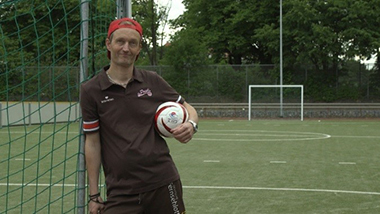 Figure 12 Wolf Schmidt. View description - Figure 12 Wolf Schmidt.End of Figure3.1 Subtitles onYou will now watch a clip, focusing on how the presence of subtitles personally affects your viewing.Start of ActivityActivity 11Start of QuestionWatch the video clip once through, making sure the subtitles are turned on. This was the button that turns them on and off:Start of FigureView description - Uncaptioned FigureEnd of FigureWhile you are watching, ask yourself these two questions.Am I predominantly reading the subtitles or listening to what Herr Schmidt is saying? If I'm reading the subtitles, is this because they make it easier for me to understand what Herr Schmidt is saying?End of QuestionStart of Media ContentVideo content is not available in this format.View transcript - Uncaptioned interactive contentStart of Figure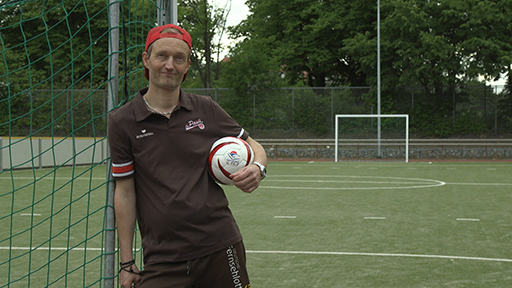 End of FigureEnd of Media ContentView discussion - Activity 11End of ActivityStart of BoxBox 3 Remember to listenStart of Figure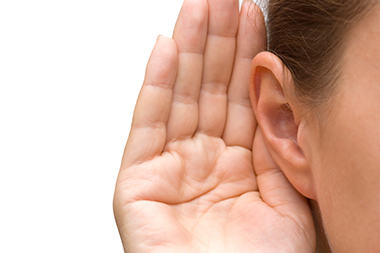 Figure 13View description - Figure 13End of FigureBe aware that it is good to focus on what you are listening to, rather than reading the subtitles, if you are wanting to improve your understanding of spoken German. People speak in different ways, use different expressions and have different regional accents. The more you listen to different people speaking, the more prepared you will become for the great variety of spoken German you will encounter. You can try listening to what is said both with and without the subtitles turned off. You can then see which you find more helpful. The main thing to remember is that every time you listen closely you are are likely to understand more each time. You can find out which you find most helpful for your own learning, listening with or without having the subtitles on. End of Box3.2 Turning subtitles offNow you will rewatch the video with and without subtitles, extracting details in order to answer questions.Start of ActivityActivity 12Start of QuestionLeaving the subtitles turned on, watch the clip, and answer the following questions in English.Start of Media ContentVideo content is not available in this format.View transcript - Uncaptioned interactive contentStart of FigureEnd of FigureEnd of Media Content1   Who is in Wolf Schmidt’s family?2   Where did he go to school first?3   In what sort of industry did he have his first job?4   In what industry does he work now?5   What is his job?End of Question1.
2.
3.
4.
5. View answer - Activity 12End of ActivityStart of ActivityActivity 13Start of QuestionNow rewatch with the subtitles off, and see if you can find out a little more detail about Wolf Schmidt’s life. Which answer is correct? End of QuestionStart of Question1.End of QuestionWolf Schmidt wohnt seit 16 Jahren in Hamburg.Wolf Schmidt ist 16 Jahre lang verheiratet.Wolf Schmidts Tochter ist 16 Jahre alt.View answer - PartStart of Question2.End of QuestionWolf Schmidt hatte positive Erlebnisse in seiner ersten Schule.Wolf Schmidt hat seine erste Schule ganz schrecklich gefunden.Wolf Schmidt hatte viele Freunde in seiner ersten Schule.View answer - PartStart of Question3.End of QuestionIn seinem jetztigen Job verdient Wolf Schmidt mehr als früher.In seinem jetztigen Job verdient Wolf Schmidt weniger als früher.In seinem jetztigen Job verdient Wolf Schmidt ungefähr gleich viel wie früher.View answer - PartEnd of Activity3.3 Your experience so farBefore moving on to the next set of activities, take a moment to reflect on your experience of working with the materials so far. Start of ActivityActivity 14Start of QuestionThe last few activities required you to listen for specific details. With these tasks in mind, read the list of points below, and think about whether you personally agree or disagree with the statements. Note down any thoughts you have in the box below. End of QuestionHaving the subtitles turned off made this harder for me.Having the subtitles turned off didn’t make any difference to me.Having the subtitles turned off made it easier for me to concentrate on what was actually being said.I missed having the subtitles to read while I was listening.I found the subtitles distracted me from listening closely.The subtitles didn’t include all the content, so I missed some information.Start of QuestionEnd of QuestionProvide your answer... View discussion - PartEnd of Activity4 Using the images to support understandingOne of the significant advantages that watching a video clip offers you, is visual support. In the next section, you will watch a video in which Stefanie Korte introduces herself, and like the other clips you have been watching, she tells you about her home, her work, what her friends would say about her, and something unexpected. Start of Figure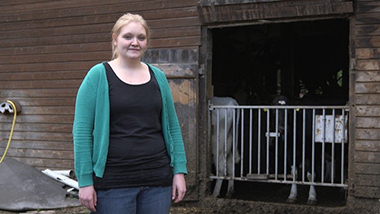 Figure 14 Stefanie Korte. View description - Figure 14 Stefanie Korte.End of Figure4.1 Watching without soundYou will start this activity with a bit of an unorthodox viewing method, to test how you absorb information from a video.Start of ActivityActivity 15Start of QuestionBefore you start to watch the video, make sure the subtitles are turned off, and turn the sound off too. You can do this by muting your computer, or using the volume slider in the bottom of the video player, which looks like this: Start of Figure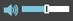 View description - Uncaptioned FigureEnd of FigureWatch the video with the sound and subtitles switched off, and while you are watching it, see which of these questions you can answer about Stefanie Korte. It doesn’t matter if you can’t answer them all - at best, the video will probably give you clues to two of the answers. 1   Where does Frau Korte live? 2   What does she do for a job?3   What would her friends say about her?4   What is the unexpected thing you find out about Stefanie Korte? End of QuestionStart of Media ContentVideo content is not available in this format.View transcript - Uncaptioned interactive contentStart of Figure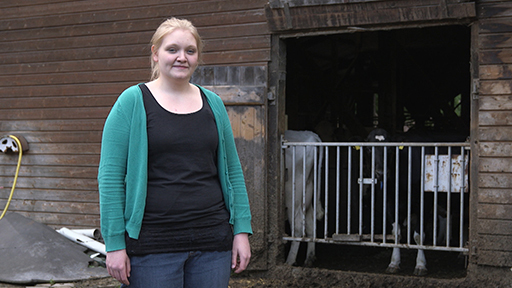 End of FigureEnd of Media Content1.
2.
3.
4. End of ActivityStart of ActivityActivity 16Start of QuestionYou may have worked out some of the answers in the previous activity. Now watch again with the sound turned on. Can you now answer any of the questions more easily? End of QuestionStart of Media ContentVideo content is not available in this format.View transcript - Uncaptioned interactive contentStart of FigureEnd of FigureEnd of Media Content1.
2.
3.
4. View answer - Activity 16End of Activity4.2 Listening for detailsYou will now watch the clip again, and try to pick out a few further details about Stefanie.Start of ActivityActivity 17Start of QuestionKeep the sound on now, and watch the video clip again. As you watch, listen particularly for any animals that you hear Stefanie Korte mention, and note them below. Start of Media ContentVideo content is not available in this format.View transcript - Uncaptioned interactive contentStart of FigureEnd of FigureEnd of Media ContentEnd of QuestionProvide your answer... View answer - Activity 17End of ActivityStart of ActivityActivity 18Start of QuestionStefanie Korte mentions her work in the video. See if you can understand when she describes her job and where she works. Watch again and write down anything you can hear that sounds relevant. If you note down words you haven't come across before, try to work out what they could mean. End of QuestionProvide your answer... View answer - Activity 18End of ActivityStart of ActivityActivity 19Start of QuestionStefanie Korte talks a little about her attitude towards animals. Note down in English what she says about why she likes them.End of QuestionProvide your answer... View answer - Activity 19End of ActivityStart of ActivityActivity 20Start of QuestionNote down in German what you personally think about animals and pets. What do you think in particular about Stefanie Korte’s choice of pet? End of QuestionProvide your answer... View answer - Activity 20End of Activity5 Using video to extend your languageWhat people say, and how they say it, can be useful to you as you learn to speak and write with some accuracy. It can be a good idea to focus not only on the meaning of what people say, but also on how they say it. You can use video and audio material to help you understand and practise using grammar. Here you meet the Austrian musician, Yvonne Zehner, who lives in Passau in Southern Bavaria. You will use some of what she says to help you extend your German.Start of Figure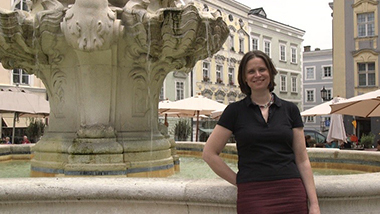 Figure 16 Yvonne Zehner. View description - Figure 16 Yvonne Zehner.End of Figure5.1 An introductionTo begin these activities, you will watch a clip of Yvonne Zehner introducing herself.Start of ActivityActivity 21Start of QuestionWatch the video clip, and focus here first on finding out some information about her. You can leave the subtitles on if you like. Then complete the summary below, by choosing the correct option to complete each sentence. End of QuestionStart of Media ContentVideo content is not available in this format.View transcript - Uncaptioned interactive contentStart of Figure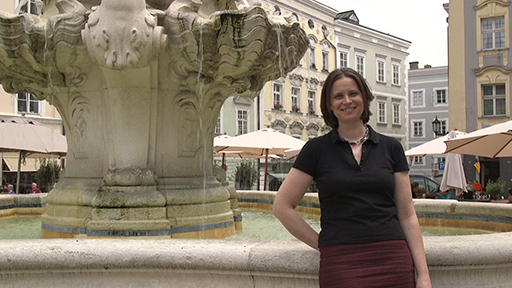 End of FigureEnd of Media ContentStart of QuestionHier ist Yvonne Zehner, sie ist klassiche __________ .End of QuestionGeigerinGitarristinGlockenspielerinView answer - PartStart of QuestionZu Hause in ihrer Wohnung hat sie __________ .End of Questioneinen ComputerMusikinstrumenteihre KatzeView answer - PartStart of QuestionSie beschreibt sich als __________ …End of QuestionaktivruhiglustigView answer - PartStart of Question… aber ihre __________ ist ihr auch sehr wichtig.End of QuestionFamilieFreundeArbeitView answer - PartStart of QuestionSie kann auch __________ spielen.End of QuestionGeige und KlavierQuerflöte und KlavierBlockflöte und KlavierView answer - PartStart of QuestionSie war in __________ als sie entschieden hat, dass sie Gitarristin werden möchte.End of Questioneiner Bandeinem Choreinem OrchesterView answer - PartStart of QuestionEs ist überraschend, dass sie chinesiche __________ mag …End of QuestionKrimisLiebesfilmeActionfilmeView answer - PartStart of Question… sie findet sie __________.End of QuestionspannendabsurdabenteuerreichView answer - PartStart of QuestionEnd of QuestionView discussion - PartEnd of ActivityStart of BoxBox 4 Adapting what you hear for your own useThere are many ways of learning new language, but one way that can be helpful is to learn phrases you come across. While grammar explanations can be useful, it can be just as helpful to learn some phrases that you can adapt. For example, when describing yourself, you could sayich bin ein ruhiger Mensch.This may not be true of you but this sentence can be adapted in many different ways, you might be sportlich, dynamisch or abenteuerlustig. Any of these adjectives could be used in the place of ruhig, but if you keep the ending it will remain accurate: ich bin ein sportlicher/dynamischer/abenteuerlustiger Mensch…In this way you have learned a useful and adaptable phrase, but have also learned to use grammatically accurate language.End of Box5.2 Increasing linguistic accuracyWhen someone talks clearly, like Yvonne Zehner, you have the opportunity to concentrate on how they are saying things as well as the meaning of the words. It can be a good idea to focus on some of the phrases and grammar you are learning as well as the content for what they are saying. One of the ways you can improve the accuracy of your own language is by listening carefully to the way people express things. Start of ActivityActivity 22Start of QuestionWatch and listen to Frau Zehner again and this time listen to some of the things she says, and how she says them. Listen out for Yvonne using the phrases from the previous activity - click back and reread these if you need a reminder. Start of Media ContentVideo content is not available in this format.View transcript - Uncaptioned interactive contentStart of FigureEnd of FigureEnd of Media ContentEnd of QuestionView discussion - Activity 22End of ActivityStart of Figure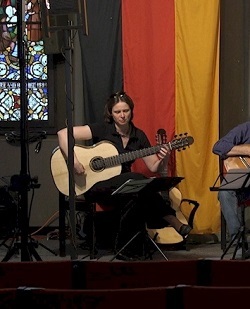 Figure 17 Yvonne Zehner playing the guitar. View description - Figure 17 Yvonne Zehner playing the guitar.End of FigureStart of BoxBox 5 Learning from things you hear people sayHere are some of the things Yvonne Zehner said. They could all be useful to you as they are the sort of phrases and expressions you could easily use or adapt as approriate. Talking about jobs… ich bin klassische Gitarristin. Note how you describe your job in German - she does not say 'eine klassische Gitarristin' as you would say 'I am a classical guitar player' in English. sofort wusste ich schon, ich möchte Gitarristin werden…Word order in subordinate clauses, using wenn... ich bin sehr froh, wenn ich nach Hause komme… ich hab’ den gröβen Spass, wenn ich die anschau’…Here you can see a wenn clause, with the verb being sent to the end of the clause. Using adjectives to describe yourselfIch bin eigentlich ein sehr ruhiger Mensch … Yvonne Zehner is describing herself here. You can replace ‚ruhig‘ with any adjective which you would use to describe yourself. Using the imperfect when giving opinionsUnd das fand ich so wunderschön…Das war ziemlich klarHere you can see the imperfect of the verbs finden and sein. Finden is a weak verb, when you come across verbs like this it can be really useful to learn them in a simple phrase to help you remember their imperfect form. End of BoxStart of ActivityActivity 23Start of QuestionUsing the expressions in Box 5, write five sentences about yourself, or say them aloud if you prefer. Make sure you adapt what Yvonne Zehner said, when describing yourself. End of QuestionProvide your answer... Start of QuestionCompare your sentences with this spoken version. You can see that it uses some of the language you have just been working with, but it has been adapted to describe a completely different person. You can look at the transcript of it, if you want to see a written version. Start of Media ContentAudio content is not available in this format.View transcript - Uncaptioned interactive contentEnd of Media ContentEnd of QuestionEnd of Activity6 Using a transcriptThere are many useful ways to use a transcript as well as audio-visual materials, and in this section you will find out about some of them. Antje Schollweck tells you a little about her life, and you will find out where she comes from and where she lives now. Start of Figure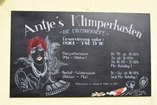 Figure 18 The chalkboard outside Antje Schollweck’s pub. View description - Figure 18 The chalkboard outside Antje Schollweck’s pub.End of Figure6.1 An introductionBefore learning how transcripts can be helpful in improving your understanding video material, you will be introduced to Antje Schollweck. Start of ActivityActivity 24Start of QuestionWatch the video of Antje Schollweck and then write one sentence describing her.End of QuestionStart of Media ContentVideo content is not available in this format.View transcript - Uncaptioned interactive contentStart of Figure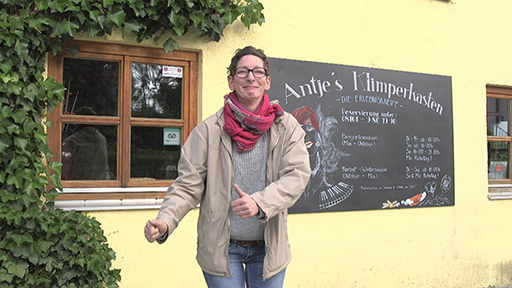 End of FigureEnd of Media ContentWrite your sentence here. View answer - Activity 24End of ActivityStart of ActivityActivity 25Start of QuestionIn which order does she mention the following places?End of Question1234Ostdeutschlanddie LausitzBrandenburgBayernView answer - Activity 25View discussion - Activity 25End of ActivityAntje Schollweck talks about her Trabbi, which she has called Schorschi. Trabant cars, known affectionately as Trabis were very common in the former East Germany. They have achieved iconic status. Schorschi comes from the name of a Trabi called Schorsch in the cult film Go Trabi Go. Start of Figure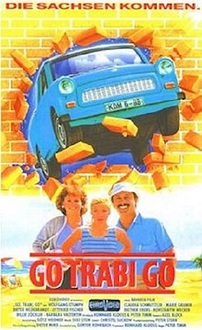 Figure 20 The poster for the film Go Trabi Go. View description - Figure 20 The poster for the film Go Trabi Go.End of Figure6.2 Using the transcriptIn this activity, you will see how the video transcript can be useful in bolstering your understanding of video material.Start of ActivityActivity 26Start of QuestionThe video transcript can be useful in furthering your understanding. Read it through before watching the video again. Don’t look up every word you don’t understand, but if there are some sentences you find tricky, take a few minutes to try to work out some of the information you are going to hear. Now watch the video, and try to form some complete answers to the following questions. You may find it is easier to understand, having worked out some of the key ideas in advance. 1   Who does Antje Schollweck live with, and where do they live?2   What makes her happy?3   What does she like?4   Why did she call her car Schorschi? 5   What happens to people if they leave where they grew up?Start of Media ContentVideo content is not available in this format.View transcript - Uncaptioned interactive contentStart of FigureEnd of FigureEnd of Media ContentEnd of Question1.
2.
3.
4.
5. View answer - Activity 26End of ActivityStart of BoxBox 6 Improving your pronunciationUsing the transcript can help you to improve your pronunciation. For good pronunciation it is very important to listen closely to what someone is saying, and to concentrate on how it sounds. It is also important that you learn to make the link between what spoken and written language. There are different ways of using the transcript. You can listen/watch the video while reading the transcript to yourself at the same time. Reading aloud is also a valuable way of working with the transcript. You can read it aloud while watching the video with the sound off. Reading aloud is a valuable thing to do. Through doing this, you focus on the sound the words make, and doing it while the video images are running means you speak at natural speed. You can also read the transcript aloud while watching the video with the sound on. This too encourages you to read at natural speaking speed, but it also lets you hear how a German speaker says the word while you are reading. End of Box6.3 Focusing on pronunciationYou will now look more carefully at a small section of what Antje Schollweck said, focusing on any words you are not confident in saying accurately. Start of ActivityActivity 27Start of QuestionWhen learning a language it can be good if you focus on spoken vowel sounds, as they often sound different in the new language. Listen to this section and focus on the words you were less confident in saying. Start of QuoteGlücklich machen mich Zwischenmenschlichebeziehungen, ich liebe Menschen, jeglicher Art. Ich mag gerne mich unterhalten mit Leuten, ich mag gern neue Sachen lernen, das lieb ich. Meine Freunde würden mich als etwas verrückt beschreiben, unangepasst, ehrm fleiβig.End of QuoteThen read this section out loud, thinking about how Antje Schollweck had pronounced the words and sentences. See what you could learn from paying close attention to the way Frau Schollweck speaks aloud. End of QuestionStart of Media ContentAudio content is not available in this format.View transcript - Uncaptioned interactive contentEnd of Media ContentEnd of ActivityStart of ActivityActivity 28Start of QuestionHave the transcript open, and read it out loud at the same time as watching the video. This is useful because it helps to link spoken and written sounds again. It also helps you to develop natural sounding intonation while you speak at more length. End of QuestionStart of Media ContentVideo content is not available in this format.View transcript - Uncaptioned interactive contentStart of FigureEnd of FigureEnd of Media ContentEnd of Activity7 ConsolidationYou have watched people talking about themselves. In this concluding section you will find out about a man who lives in Hamburg, and once you have learned some details about him, you will then describe him. Start of Figure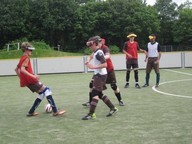 Figure 21 A game of football. View description - Figure 21 A game of football.End of Figure7.1 One more introductionThis final activity will introduce a man, and then you will use some of the skills you’ve been practicing throughout the course so far. Start of ActivityActivity 29Start of QuestionRead the following information about this man and look at the photo of him. Make a note of the information that you could include if you were asked questions like those from all of the previous activities. Start of BoxStart of Figure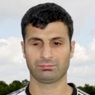 Figure 22 Serdal Celebi. View description - Figure 22 Serdal Celebi.End of FigureName: Serdal CelebiGeboren: 1984Wohnort: HamburgWas er gern macht: Fuβball spielen, er ist Fan von Fenerbahce, Istanbul und St. Pauli, HamburgEtwas anderes: seit dem 12. Lebensjahr ist er sehbehindertSeine Mannschaft ist eine Blindenfuβballmannschaft, nur der Torwart ist nicht sehbehindert.Er ist Nationalspieler im Blindenfuβball.‚Ich bin ein zielorientierter Mensch und möchte Erfolg haben‘, sagt Serdal Celebi. Irgendwie ist er doch ein ganz gewöhnlicher Fußballer.Information sourced from dfb.deEnd of BoxEnd of QuestionStart of QuestionNow you will hear some questions about Serdal Celebi. Based on the information you have just read, see if you can answer the questions below, writing your answers in the boxes.End of QuestionQuestion 1Start of QuestionEnd of QuestionStart of Media ContentAudio content is not available in this format.View transcript - Uncaptioned interactive contentEnd of Media ContentProvide your answer... Question 2Start of QuestionEnd of QuestionStart of Media ContentAudio content is not available in this format.View transcript - Uncaptioned interactive contentEnd of Media ContentProvide your answer... Question 3Start of QuestionEnd of QuestionStart of Media ContentAudio content is not available in this format.View transcript - Uncaptioned interactive contentEnd of Media ContentProvide your answer... Question 4Start of QuestionEnd of QuestionStart of Media ContentAudio content is not available in this format.View transcript - Uncaptioned interactive contentEnd of Media ContentProvide your answer... Question 5Start of QuestionEnd of QuestionStart of Media ContentAudio content is not available in this format.View transcript - Uncaptioned interactive contentEnd of Media ContentProvide your answer... Start of QuestionEnd of QuestionView answer - PartEnd of ActivityConclusionThis free course, Intermediate German: Understanding spoken German, has offered you some support and advice on working with audio-visual materials in German. Do not see this as the end, but rather as a step on the way to working independently with materials to develop your German further. There is so much material that is readily accessible online. Take every opportunity to watch, read and listen. You can listen to German radio, watch soaps and look up things on youtube that interest you. If you are interested in a topic in English, then follow it up with finding more about it in German. Weiterhin viel Spaβ und viel Erfolg beim Deutsch lernen!If you enjoyed this OpenLearn course, you might be interested in the Open University course L113 German Studies 1: language and culture of the German-speaking world. Take the next stepStart of Figure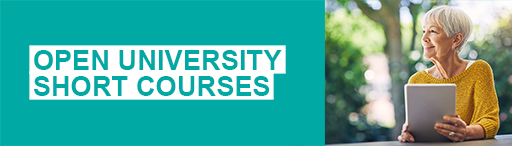 End of FigureIf you enjoyed this course, why not explore the subject further with our paid-for short course, Beginners German 3: richtig so!? Find out more about Beginners German 3: richtig so!AcknowledgementsThis free course was written by Carolyn Batstone.Except for third party materials and otherwise stated in the acknowledgements section, this content is made available under a Creative Commons Attribution-NonCommercial-ShareAlike 4.0 Licence. The material acknowledged below is Proprietary and used under licence (not subject to Creative Commons Licence). Grateful acknowledgement is made to the following sources for permission to reproduce material in this unit: ImagesCourse image © Nikada/Getty ImagesFigure 1 © Carolyn BatstoneFigure 2 © The Open UniversityFigure 3 © The Open UniversityFigure 4 © The Open UniversityFigure 5 © The Open UniversityFigure 6 © The Open UniversityFigure 7 © The Open UniversityFigure 8 © Cultura RM / Alamy Stock PhotoFigure 9 © The Open UniversityFigure 10 © The Open UniversityFigure 11 © Joern Sackermann / Alamy Stock PhotoFigure 12 © The Open UniversityFigure 13 © Voronin76 / ShutterstockFigure 14 © The Open UniversityFigure 15 © imageBROKER / Alamy Stock PhotoFigure 16 © The Open UniversityFigure 17 © The Open UniversityFigure 18 © The Open UniversityFigure 19 Bogomolov.PL / Wikimedia Commons / Public DomainFigure 20 © Bavaria Film GmbHFigure 21 © Christine PleinesFigure 22 © Serdal CelebiVideosAll interview videos in this course © The Open UniversityEvery effort has been made to contact copyright owners. If any have been inadvertently overlooked, the publishers will be pleased to make the necessary arrangements at the first opportunity. Don't miss outIf reading this text has inspired you to learn more, you may be interested in joining the millions of people who discover our free learning resources and qualifications by visiting The Open University – www.open.edu/openlearn/free-courses. SolutionsActivity 1AnswerThe correct matches are:1.Henning Haarhaus2.Wolf Schmidt3.Stefanie Korte4.die Familie von der Osten5.Yvonne Zehner6.Antje Schollweck1. Henning HaarhausStart of Figure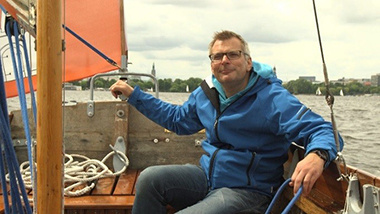 Figure 2 Photograph of Henning Haarhaus. View description - Figure 2 Photograph of Henning Haarhaus.End of Figure2. Wolf SchmidtStart of FigureFigure 3 Photograph of Wolf Schmidt. View description - Figure 3 Photograph of Wolf Schmidt.End of Figure3. Stefanie KorteStart of FigureFigure 4 Photograph of Stefanie Korte. View description - Figure 4 Photograph of Stefanie Korte.End of Figure4. die Familie von der Osten mit drei KindernStart of Figure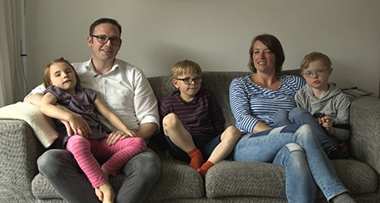 Figure 5 Photograph of the von der Ostens. View description - Figure 5 Photograph of the von der Ostens.End of Figure5. Yvonne ZehnerStart of FigureFigure 6 Photograph of Yvonne Zehner. View description - Figure 6 Photograph of Yvonne Zehner.End of Figure6. Antje SchollweckStart of Figure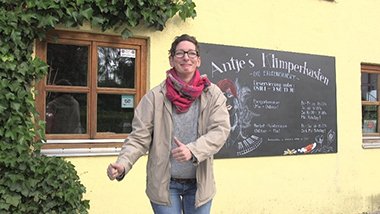 Figure 7 Photograph of Antje Schollweck. View description - Figure 7 Photograph of Antje Schollweck.End of FigureBack to - Activity 1Activity 2AnswerMein Name ist... was used three times. The verb sein was used twice: ich bin and wir sind. The verb heiβen was used once: ich heiβe.Back to - Activity 2Activity 3PartAnswerRight:Hamburg liegt nördlich von Bremen.Ich habe eine Freundin.Wrong:Ich wohne zur Zeit in Bremen.Ich bin in Hamburg geboren.Ich wohne allein.Back to - PartPartAnswerRight:Ich segle mit meinem Kutter hier.Wrong:Ich bin Angler.Ich verkaufe Boote.Back to - PartPartAnswerRight:wenn ich auf dem Wasser bin.wenn meine Freunde und ich schöne Sachen zusammen machen.Wrong:wenn ich mit meiner Freundin segeln gehe.Back to - PartPartAnswerRight:Dass ich das Positive sehe.Wrong:Dass ich nie gut zuhöre.Dass sie mit mir gern ins Kabarett gehen.Back to - PartActivity 4AnswerWhat you wrote will depend entirely on your own life. Below is a sample answer, which you can compare to what you wrote:Mein Name ist Chris Butcher, ich bin 24 Jahre alt und lebe in Potsdam in der Nähe von Berlin in Ostdeutschland. Ursprünglich komme ich aus England. Ich bin in Birmingham aufgewachsen. Und meine Mutter und mein Stiefvater leben dort immer noch. Und ich lebe seit ungefähr drei Jahren mit meiner Freundin und ihrer kleinen Tochter zusammen.Glücklich macht mich Badminton spielen. Ich spiele jeden Dienstagabend mit drei Freunden zusammen. Und ansonsten macht mich noch glücklich, wenn ich mit meiner Freundin und ihrer Tochter in Urlaub fahren. Wir zelten gern, denn das kostet nicht zu viel und macht uns sehr viel Spaβ.
Meine Freunde sagen, dass ich aktiv und dynamisch bin, dass ich immer zu wenig Zeit habe, und die meisten sagen, dass ich mich ab und zu ausruhen sollte.Start of Figure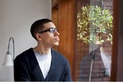 Figure 8View description - Figure 8End of FigureBack to - Activity 4Activity 7PartAnswerRight:RichtigWrong:FalschKeine AntwortBack to - PartPartAnswerRight:FalschWrong:RichtigKeine AntwortBack to - PartPartAnswerRight:Keine AntwortWrong:RichtigFalschBack to - PartPartAnswerRight:RichtigWrong:FalschKeine AntwortBack to - PartPartAnswerRight:RichtigWrong:FalschKeine AntwortBack to - PartPartAnswerRight:Keine AntwortWrong:RichtigFalschBack to - PartActivity 8AnswerRight:Sie machen viel am Wochenende.Sie gehen zum Fluss.Sie haben Zeit für Freunde.Sie spielen gern drauβen.Sie fahren Rad.Sie genieβen das Familienleben.Sie essen zusammen.Wrong:Sie gehen gern schwimmen.Sie besuchen die Groβeltern.Sie fahren mit der Straβenbahn in die Stadt.Back to - Activity 8Activity 9AnswerThe correct matches are:To do voluntary work for a group or organisationfür einen Verein ehrenamtlich arbeitenTo support people with Down syndromeMenschen mit Downsyndrom unterstützenTo support a baby groupdie Säuglingsgruppe betreuenTo advise parentsEltern beratenTo meet with a group of motherseinen Muttertreff habenTo categorise someone as fairly conservativejemanden gewisserweise als konservativ bezeichnenTo upload a ringtoneeinen Klingelton auf ein Telefon ladenA poster hung on an advertising pillarein Plakat hing an einer LitfasssäuleA mate gets the ticketsein Kumpel besorgt Karten The women in the neighbourhood support each otherdie Frauen in der Nachbarschaft helfen sich untereinanderThey look after the childrensie passen auf Kinder aufThey run errandssie machen BesorgungenBack to - Activity 9Activity 10Answer1   She does voluntary work for an organisation that supports people with Down syndrome.2   She supports families who have a baby with Down Syndrome.3   He downloaded a ring tone by the Prodigy.4   He saw an advertisement which told him they were coming to Hamburg.5   They look after each other’s children and run errands for each other.Back to - Activity 10Activity 11DiscussionThere is no right or wrong answer to this. It is good to make sure you are listening as well as reading the subtitles – it can be tempting just to read what it is on the screen, if you find it easier to read material than listen or watch.Back to - Activity 11Activity 12Answer1   His wife and his daughter.2   In New York, to a public school in the Bronx.3   In the film industry.4   In sport, he works in football.5   He is a football trainer.Back to - Activity 12Activity 13PartAnswerRight:Wolf Schmidts Tochter ist 16 Jahre alt.Wrong:Wolf Schmidt wohnt seit 16 Jahren in Hamburg.Wolf Schmidt ist 16 Jahre lang verheiratet.Back to - PartPartAnswerRight:Wolf Schmidt hat seine erste Schule ganz schrecklich gefunden.Wrong:Wolf Schmidt hatte positive Erlebnisse in seiner ersten Schule.Wolf Schmidt hatte viele Freunde in seiner ersten Schule.Back to - PartPartAnswerRight:In seinem jetztigen Job verdient Wolf Schmidt weniger als früher.Wrong:In seinem jetztigen Job verdient Wolf Schmidt mehr als früher.In seinem jetztigen Job verdient Wolf Schmidt ungefähr gleich viel wie früher.Back to - PartActivity 14PartDiscussionThere are no right or wrong responses here, just your own preferences, but being aware of what you find harder or easier can help you focus on developing your skills further. Back to - PartActivity 16AnswerWithout the sound, you may have worked out the answers to the first and fourth questions (that she lives on a farm and that she has a pet snake). Understanding some details in advance can help you to pick out these pieces of German vocabulary when you come to listen to the clip with the sound on. As for the other two questions, her friends would describe her as a fun-loving person, and say that she's always funny and friendly. And you will have noticed that she works with animals in some way - you will find out a bit more about this in the next activity. Back to - Activity 16Activity 17AnswerThese are the animals that Stefanie mentioned:HundKatzeMausHamsterFischePferd (these are Groβtiere) Kuh (these are Groβtiere) SchlangeBack to - Activity 17Activity 18AnswerStefanie Korte is an apprentice, an Azubi (short for Auszubildende). She works in a veterinary practice, a Tierarztpraxis.She says ‚Ich bin Azubi, arbeite in einer Tierarztpraxis.‘Start of Figure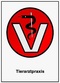 Figure 15 The symbol for veterinary practices in Germany. View description - Figure 15 The symbol for veterinary practices in Germany.End of FigureBack to - Activity 18Activity 19AnswerAnimals are important to her and they make her feel happy. She feels free when she is with them.Stefanie Korte says: ‚Wichtig sind mir auf jeden Fall meine Tiere und Freude und die machen mich gleichzeitig auch glücklich. Einfach weil ich mich bei Ihnen sehr frei fühlen kann.‘‘ Back to - Activity 19Activity 20AnswerCompare your answer with these two alternative views. Please note that both of them use some of the expressions spoken by Frau Korte. ‚Meine Tiere sind mir wichtig, denn sie machen mich glücklich. Ich kann mich bei ihnen wohl fühlen. Ich wuerde gern eine Schlange haben, ich finde sie etwas ganz Besonderes.‘or‚Tiere sind mir gar nicht wichtig, ich mag sie gar nicht. Bei Tieren kann ich mich nicht wohl fühlen. Eine Schlange als Haustier? Nein, das kommt nicht in Frage.‘Back to - Activity 20Activity 21PartAnswerRight:GitarristinWrong:GeigerinGlockenspielerinBack to - PartPartAnswerRight:MusikinstrumenteWrong:einen Computerihre KatzeBack to - PartPartAnswerRight:ruhigWrong:aktivlustigBack to - PartPartAnswerRight:ArbeitWrong:FamilieFreundeBack to - PartPartAnswerRight:Blockflöte und KlavierWrong:Geige und KlavierQuerflöte und KlavierBack to - PartPartAnswerRight:einem ChorWrong:einer Bandeinem OrchesterBack to - PartPartAnswerRight:ActionfilmeWrong:KrimisLiebesfilmeBack to - PartPartAnswerRight:absurdWrong:spannendabenteuerreichBack to - PartPartDiscussionHere is the complete text:Hier ist Yvonne Zehner, sie ist klassiche Gitarristin. Zu Hause in ihrer Wohnung hat sie Musikinstrumente. Sie beschreibt sich als ruhig, aber ihre Arbeit ist ihr auch sehr wichtig.Sie kann auch Blockflöte und Klavier spielen. Sie war in einem Chor als sie entschieden hat, dass sie Gitarristin werden möchte.Es ist überraschend, dass sie chinesiche Actionfilme mag. Sie findet sie absurd.Back to - PartActivity 22DiscussionNoticing the way language works may lead you to further investigation. There are many resources available, whether in the form of published grammar books, or information on the internet. If you wish to find out more about grammatical explanations then you can do so, but reading about explanations is not the only way to learn new language. Language being used in context, such as here, is also an invaluable resource. Back to - Activity 22Activity 24AnswerCompare your answer with these suggestions.Antje Schollweck ist ein sehr dynamischer Mensch.Antje Schollweck macht den Eindruck, ein sehr freundlicher und weltoffener Mensch zu sein.Ich kenne sie natürlich nicht, aber Antje Schollweck wirkt, lustig und lebendig zu sein.Back to - Activity 24Activity 25AnswerThe correct matches are:1die Lausitz2Brandenburg3Ostdeutschland4BayernBack to - Activity 25DiscussionStart of Figure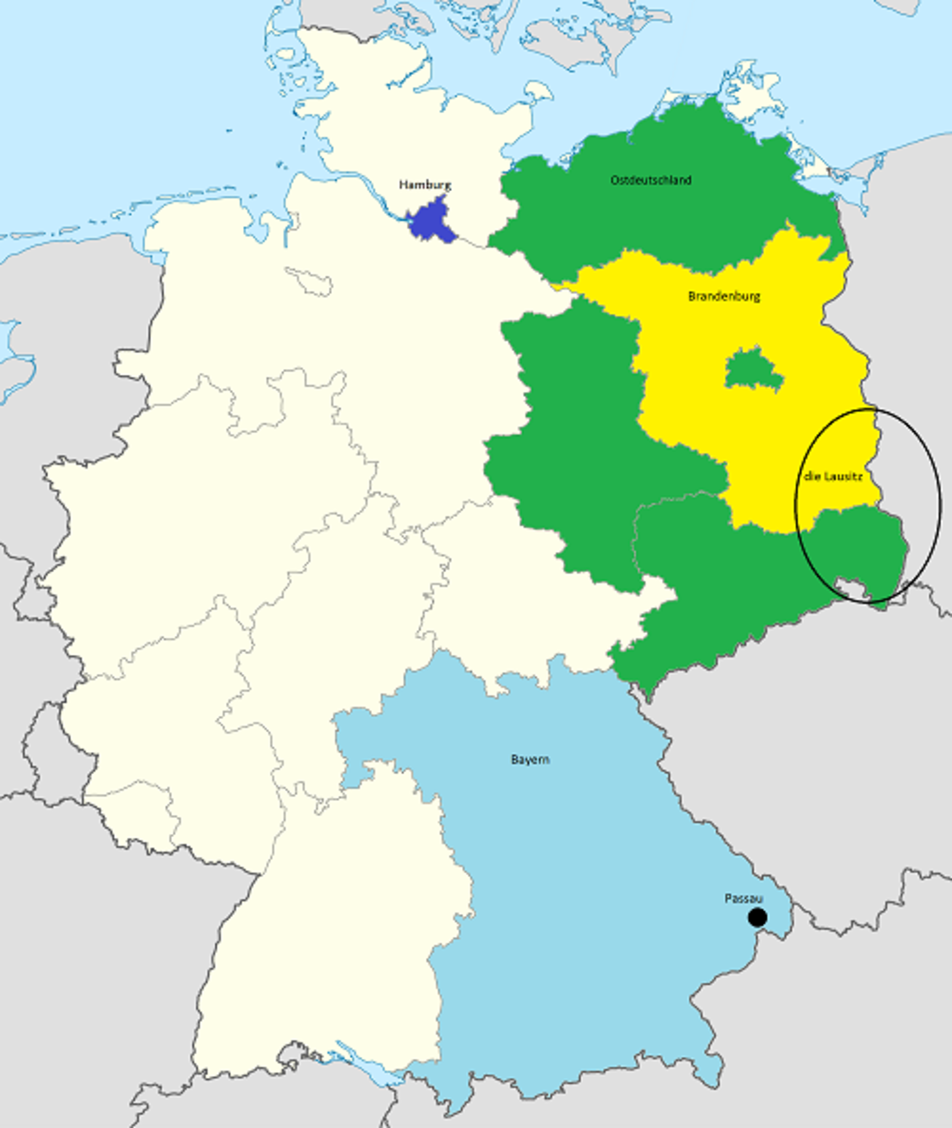 Figure 19 This is a map of Germany with the relevant locations from this activity marked on it. Bayern (Bavaria) is coloured in blue, with Passau marked within this region with a black dot. Ostdeutschland is marked in green and would have included the area of Brandenburg, shown here in yellow. The smaller green section with Brandenburg is Berlin, which is not part of the state of Brandenburg. Antje mentioned die Lausitz - this region is roughly marked with an oval on the map. Hamburg is also shown in purple, in the north of Germany. View description - Figure 19 This is a map of Germany with the relevant locations from this activity ...End of FigureBack to - Activity 25Activity 26Answer1   She lives with her husband, his parents, his siblings and a stepchild.2   Relationships between people make her happy. 3   She loves all sorts of people. She likes talking to them. She likes learning new things.4   She gives all of her cars a name.5   They change. She is no longer the person she used to be. When you move away from home you are influenced by new experiences, and you have to learn the way other people think. This can change the way you behave. Back to - Activity 26Activity 29PartAnswerYou can hear a full conversation with model answers below.Start of Media ContentAudio content is not available in this format.View transcript - Uncaptioned interactive contentEnd of Media ContentIf you'd like, you can find out more about Serdal Celebi by by following this link: RTL Regional clipDid you happen to notice that Wolf Schmidt from section 3 is Serdal Celebi’s trainer?Back to - PartFigure 1 The central railway station in Hamburg.DescriptionThis is a photograph of the central railway station in Hamburg. There are people walking around, and going up and down the escalator. There's a large clock hanging high above the walkway, which shows the time in Roman numerals. Back to - Figure 1 The central railway station in Hamburg.Figure 2 Photograph of Henning Haarhaus.DescriptionThis is a photograph of Henning Haarhaus sailing a boat. Back to - Figure 2 Photograph of Henning Haarhaus.Figure 3 Photograph of Wolf Schmidt.DescriptionThis is a photograph of Wolf Schmidt on a football pitch. Back to - Figure 3 Photograph of Wolf Schmidt.Figure 4 Photograph of Stefanie Korte.DescriptionThis is a photograph of Stefanie Korte outside a stable of horses. Back to - Figure 4 Photograph of Stefanie Korte.Figure 5 Photograph of the von der Ostens.DescriptionThis is a photograph of the von der Osten family, sat together on a sofa. Back to - Figure 5 Photograph of the von der Ostens.Figure 6 Photograph of Yvonne Zehner.DescriptionThis is a photograph of Yvonne Zehner stood in front of a fountain. Back to - Figure 6 Photograph of Yvonne Zehner.Figure 7 Photograph of Antje Schollweck.DescriptionThis is a photograph of Antje Schollweck stood outside of a pub. Back to - Figure 7 Photograph of Antje Schollweck.Figure 8DescriptionHere is a photo of a young man wearing glasses, looking out of a window. Back to - Figure 8Figure 9 The von der Osten family.DescriptionThis is a photograph of the von der Osten family, sat together on a sofa. Back to - Figure 9 The von der Osten family.Uncaptioned FigureDescriptionThis is an image of the video player button with 'cc' on it, which turns the closed captioning subtitles on and off. Back to - Uncaptioned FigureFigure 10 The von der Osten family outside.DescriptionThis is a photo of the von der Osten family outside, walking together on the grass beside some woods. Back to - Figure 10 The von der Osten family outside.Figure 11 This is eine LitfasssäuleDescriptionA photo of a eine Litfasssäule, which is a cylindrical column upon which posters are hung, mostly advertisements for entertainment events. Back to - Figure 11 This is eine LitfasssäuleFigure 12 Wolf Schmidt.DescriptionThis is a photograph of Wolf Schmidt on a football pitch. Back to - Figure 12 Wolf Schmidt.Uncaptioned FigureDescriptionThis is an image of the video player button with 'cc' on it, which turns the closed captioning subtitles on and off. Back to - Uncaptioned FigureFigure 13DescriptionThis is a photo of someone holding their hand up to their ear to listen. Back to - Figure 13Figure 14 Stefanie Korte.DescriptionThis is a photo of Stefanie Korte, stood outside of a stable. Back to - Figure 14 Stefanie Korte.Uncaptioned FigureDescriptionThis is an image of the volume slider which controls the sound level of the video. Back to - Uncaptioned FigureFigure 15 The symbol for veterinary practices in Germany.DescriptionThis symbolic image shows a red circle, with a large V in the middle. Sitting within the V is the Rod of Caduceus, which is a stake with a snake wrapped around it. Beneath the circle is the word Tierarztpraxis. This image is often used to identify veterinary practices in Germany. Back to - Figure 15 The symbol for veterinary practices in Germany.Figure 16 Yvonne Zehner.DescriptionThis is a photograph of Yvonne Zehner stood in front of a fountain. Back to - Figure 16 Yvonne Zehner.Figure 17 Yvonne Zehner playing the guitar.DescriptionThis is a photograph of Yvonne Zehner sitting and playing an acoustic guitar on a stage, as part of a group of musicians. A German flag is hung behind her. Back to - Figure 17 Yvonne Zehner playing the guitar.Figure 18 The chalkboard outside Antje Schollweck’s pub.DescriptionThis is a photograph of the chalkboard outside Antje Schollweck’s pub. Back to - Figure 18 The chalkboard outside Antje Schollweck’s pub.Figure 19 This is a map of Germany with the relevant locations from this activity marked on it. Bayern (Bavaria) is coloured in blue, with Passau marked within this region with a black dot. Ostdeutschland is marked in green and would have included the area of Brandenburg, shown here in yellow. The smaller green section with Brandenburg is Berlin, which is not part of the state of Brandenburg. Antje mentioned die Lausitz - this region is roughly marked with an oval on the map. Hamburg is also shown in purple, in the north of Germany. DescriptionMap of Germany with relevant locations marked on it. Bayern (Bavaria) is coloured in blue, with Passau marked within this region with a black dot. Ostdeutschland is marked in green and would have included the area of Brandenburg, shown here in yellow. The smaller green section with Brandenburg is Berlin, which is not part of the state of Brandenburg. Antje mentioned die Lausitz - this region is roughly marked with an oval on the map. Hamburg is also shown in purple, in the north of Germany. Back to - Figure 19 This is a map of Germany with the relevant locations from this activity marked on it. Bayern (Bavaria) is coloured in blue, with Passau marked within this region with a black dot. Ostdeutschland is marked in green and would have included the area of Brandenburg, shown here in yellow. The smaller green section with Brandenburg is Berlin, which is not part of the state of Brandenburg. Antje mentioned die Lausitz - this region is roughly marked with an oval on the map. Hamburg is also shown in purple, in the north of Germany.Figure 20 The poster for the film Go Trabi Go.DescriptionThis image shows the promotional poster for the film Go Trabi Go. A line of text at the top reads 'die Sachsen kommen'. Below, there is an image of a Trabant car bursting through a wall. Below this, there is an image of three people stood on a beach, smiling towards the camera. Back to - Figure 20 The poster for the film Go Trabi Go.Figure 21 A game of football.DescriptionThis is a photograph of visually impaired football players, in the middle of a game. Back to - Figure 21 A game of football.Figure 22 Serdal Celebi.DescriptionThis is a portrait photo of Serdal Celebi. He is stood outside and appears to be wearing a sports shirt. Back to - Figure 22 Serdal Celebi.Uncaptioned interactive contentTranscript[MUSIC PLAYING]SPEAKER 1: Listening to a foreign language can be very exciting. But at the same time, it can be quite overwhelming. A good strategy is to focus on what you do understand such as brand names, places, or other cognates that sound familiar. A cognate is a word that is similar in two or more languages such as the German words 'musique', 'probleme', 'international'. But how can you ignore what you don't understand so that you can focus on what you do know? There are many words called fillers, which you can ignore, because they don't carry key information. Another technique is listening for common word combinations or chunks. For example, in German, 'wie gehts', 'im moment', or 'auf jeden Fall' are chunks. A word of caution though, chunks tend to be said quickly. Most people don't say 'hast du das gesehen', but would pronounce the question as a chunk: 'Hasdasgesehn?' Try familiarising yourself with words that appear often in a given context. Looking at a menu, for instance, will help you quickly break down 'dietagessuppeisttomatencreme' into separate words [Die Tagessuppe ist Tomatencreme]. Remember when you're interacting with others in real life, they're taking clues and signals from you as much as you are from them. So don't be afraid to ask people to repeat, speak more slowly, or clarify the meaning of specific words. If you don't understand something, let people know. Get as much exposure to the language as possible. Podcasts, films, music, there's plenty of choice out there. Don't focus on trying to understand everything you hear. Instead try to enjoy the sound and flow and get comfortable with it. Back to - Uncaptioned interactive contentUncaptioned interactive contentTranscriptMein Name ist Henning Haarhaus.Ich heiβe Wolf Schmidt.Ich bin Stefanie Korte.Ja, wir sind die Familie von der Osten mit unseren drei Kindern.Mein Name ist Yvonne Zehner.Mein Name ist Antje Schollweck.Back to - Uncaptioned interactive contentUncaptioned interactive contentTranscriptMein Name ist Henning Haarhaus.Ich heiβe Wolf Schmidt.Ich bin Stefanie Korte.Ja, wir sind die Familie von der Osten mit unseren drei Kindern.Mein Name ist Yvonne Zehner.Mein Name ist Antje Schollweck.Back to - Uncaptioned interactive contentUncaptioned interactive contentTranscriptHENNINGMein Name ist Henning Haarhaus, ich bin 48 Jahre alt und lebe in der wunderschönen Stadt Hamburg. Ursprünglich komme ich aus Bremen. Ich bin in Bremen aufgewachsen, auch eine Hansestadt, ungefähr eine Autostunde südlich von Hamburg. Und meine Eltern leben dort immer noch. Und ich lebe zusammen seit sechs Jahren mit meiner Freundin Inga. Und jetzt mache ich Segeltouren auf der Alster, die ich anbiete. Und wie man sieht, tun wir das ja auch gerade in diesem Moment.Glücklich macht mich, das was wir jetzt gerade, in diesem Moment tun, Segeln, auf dem Wasser sein, am Wasser sein. Und ansonsten macht mich noch glücklich, mit guten Freunden zusammen zu sein und schöne Stunden gemeinsam zu verbringen.HENNING & BEN[Laughing with each other]HENNINGMeine Freunde sagen, dass ich ein sehr guter Zuhörer bin, dass ich Humor habe, und die meisten sagen, dass ich immer mit einem Strahlen durchs Leben gehe. Back to - Uncaptioned interactive contentUncaptioned interactive contentTranscriptKönnen Sie sich bitte vorstellen?Mein Name ist Chris Butcher ich bin 24 Jahre alt.Wo wohnen Sie?Ich lebe in Wiener Neustadt in der Nähe von Wien in Oesterreich. Ursprünglich komme ich aus England. Ich bin in Birmingham aufgewachsen. Und meine Mutter und mein Stiefvater leben dort immer noch. Und ich lebe seit ungefähr drei Jahren mit meiner Freundin und ihrer kleinen Tochter zusammen.Was macht Sie glücklich?Glücklich macht mich Badminton spielen. Ich spiele jeden Dienstagabend mit drei Freunden zusammen. Und ansonsten macht mich noch glücklich, wenn ich mit meiner Freundin und ihrer Tochter in Urlaub fahre. Wir zelten gern, denn das kostet nicht zu viel und macht uns sehr viel Spaβ.Was sagen Ihre Freunde über Sie?Meine Freunde sagen, dass ich aktiv und dynamisch bin, dass ich immer zu wenig Zeit habe, und die meisten sagen, dass ich weniger arbeiten sollte.Back to - Uncaptioned interactive contentUncaptioned interactive contentTranscriptKATJAJa wir sind die Familie von der Osten mit unseren drei Kindern. Das ist unser Ältester. Das ist Bruno von der Osten, er ist jetzt acht Jahre. Dann kommt Gustav von der Osten, er ist 5 Jahre und Rosa ist...GUSTAVIch bin nicht 5!KATJAOh ne, falsch, ja!GUSTAVIch bin 6, und sie ist 5!KATJAOh Gott!PETERIch bin in Hannover geboren und lebe jetzt mittlerweile in Hamburg, arbeite als Projektmanager.KATJAIch bin in Lübeck geboren, wohne jetzt auch in Hamburg.GUSTAVWo bin ich geboren?KATJADu bist in Hamburg geboren.ROSA [GARDEN]Drei Fragezeichen!KATJAIch arbeite seit einem Jahr ehrenamtlich für den Verein, der die Menschen mit Downsyndrom in Hamburg unterstützt. Ich betreue da jetzt die Säuglingsgruppe. Wenn die Eltern ganz frisch ein Kind kriegen mit Downsyndrom, dann berat’ ich die und wir haben ein Müttertreff.PETERAchtung! Hält er?Mich würden meine Freunde wahrscheinlich als humorvoll aber auch in gewisserweise konservativ bezeichnen. Ich hab’ vor einiger Zeit mir den Klingelton von The Prodigy auf mein altes Telefon geladen, hab’ gestern festgestellt, dass an einer Litfasssäule ein Plakat hing zu Prodigy am 7 November in Hamburg, bevor ich noch viel älter werde, möchte ich das einmal gesehen haben und freue mich sehr, denn mein Kumpel hat die Karten besorgt.KATJAIch bin sehr offen und sehr hilfsbereit und in der Nachbarschaft wir Frauen, wir helfen uns untereinander, auf Kinderaufpassen, Besorgungen machen, das mache ich immer sehr gerne.PETERAm Wochenende unternehmen wir viel mit der Familie, wir gehen an die Elbe, wir treffen Freunde, wir spielen im Garten, wir fahren Fahrrad, all solche Dinge, die man gerne mit der Familie tut.KATJAIch lade auch sehr gerne Freunde ein und koche gerne für für die Freunde dann.PETERMach du! Mir ist das Zusammenleben mit der Familie sehr wichtig, das eben gemeinsam Zutischsitzen, gemeinsam einen Ausflug machen und der gleichen.ROSA [KITCHEN]Nee, das GesichtPETER [KITCHEN]Boa, nein! Boa! Der arme Löwe.GUSTAV [KITCHEN]Sein Kopf ist schon weg.PETERGlücklich macht mich die gute Stimmung innerhalb der Familie.KATJAJa, kann ich mich nur anschlieβen.Back to - Uncaptioned interactive contentUncaptioned interactive contentTranscriptKATJAJa wir sind die Familie von der Osten mit unseren drei Kindern. Das ist unser Ältester. Das ist Bruno von der Osten, er ist jetzt acht Jahre. Dann kommt Gustav von der Osten, er ist 5 Jahre und Rosa ist...GUSTAVIch bin nicht 5!KATJAOh ne, falsch, ja!GUSTAVIch bin 6, und sie ist 5!KATJAOh Gott!PETERIch bin in Hannover geboren und lebe jetzt mittlerweile in Hamburg, arbeite als Projektmanager.KATJAIch bin in Lübeck geboren, wohne jetzt auch in Hamburg.GUSTAVWo bin ich geboren?KATJADu bist in Hamburg geboren.ROSA [GARDEN]Drei Fragezeichen!KATJAIch arbeite seit einem Jahr ehrenamtlich für den Verein, der die Menschen mit Downsyndrom in Hamburg unterstützt. Ich betreue da jetzt die Säuglingsgruppe. Wenn die Eltern ganz frisch ein Kind kriegen mit Downsyndrom, dann berat’ ich die und wir haben ein Müttertreff.PETERAchtung! Hält er?Mich würden meine Freunde wahrscheinlich als humorvoll aber auch in gewisserweise konservativ bezeichnen. Ich hab’ vor einiger Zeit mir den Klingelton von The Prodigy auf mein altes Telefon geladen, hab’ gestern festgestellt, dass an einer Litfasssäule ein Plakat hing zu Prodigy am 7 November in Hamburg, bevor ich noch viel älter werde, möchte ich das einmal gesehen haben und freue mich sehr, denn mein Kumpel hat die Karten besorgt.KATJAIch bin sehr offen und sehr hilfsbereit und in der Nachbarschaft wir Frauen, wir helfen uns untereinander, auf Kinderaufpassen, Besorgungen machen, das mache ich immer sehr gerne.PETERAm Wochenende unternehmen wir viel mit der Familie, wir gehen an die Elbe, wir treffen Freunde, wir spielen im Garten, wir fahren Fahrrad, all solche Dinge, die man gerne mit der Familie tut.KATJAIch lade auch sehr gerne Freunde ein und koche gerne für für die Freunde dann.PETERMach du! Mir ist das Zusammenleben mit der Familie sehr wichtig, das eben gemeinsam Zutischsitzen, gemeinsam einen Ausflug machen und der gleichen.ROSA [KITCHEN]Nee, das GesichtPETER [KITCHEN]Boa, nein! Boa! Der arme Löwe.GUSTAV [KITCHEN]Sein Kopf ist schon weg.PETERGlücklich macht mich die gute Stimmung innerhalb der Familie.KATJAJa, kann ich mich nur anschlieβen.Back to - Uncaptioned interactive contentUncaptioned interactive contentTranscriptKATJAJa wir sind die Familie von der Osten mit unseren drei Kindern. Das ist unser Ältester. Das ist Bruno von der Osten, er ist jetzt acht Jahre. Dann kommt Gustav von der Osten, er ist 5 Jahre und Rosa ist...GUSTAVIch bin nicht 5!KATJAOh ne, falsch, ja!GUSTAVIch bin 6, und sie ist 5!KATJAOh Gott!PETERIch bin in Hannover geboren und lebe jetzt mittlerweile in Hamburg, arbeite als Projektmanager.KATJAIch bin in Lübeck geboren, wohne jetzt auch in Hamburg.GUSTAVWo bin ich geboren?KATJADu bist in Hamburg geboren.ROSA [GARDEN]Drei Fragezeichen!KATJAIch arbeite seit einem Jahr ehrenamtlich für den Verein, der die Menschen mit Downsyndrom in Hamburg unterstützt. Ich betreue da jetzt die Säuglingsgruppe. Wenn die Eltern ganz frisch ein Kind kriegen mit Downsyndrom, dann berat’ ich die und wir haben ein Müttertreff.PETERAchtung! Hält er?Mich würden meine Freunde wahrscheinlich als humorvoll aber auch in gewisserweise konservativ bezeichnen. Ich hab’ vor einiger Zeit mir den Klingelton von The Prodigy auf mein altes Telefon geladen, hab’ gestern festgestellt, dass an einer Litfasssäule ein Plakat hing zu Prodigy am 7 November in Hamburg, bevor ich noch viel älter werde, möchte ich das einmal gesehen haben und freue mich sehr, denn mein Kumpel hat die Karten besorgt.KATJAIch bin sehr offen und sehr hilfsbereit und in der Nachbarschaft wir Frauen, wir helfen uns untereinander, auf Kinderaufpassen, Besorgungen machen, das mache ich immer sehr gerne.PETERAm Wochenende unternehmen wir viel mit der Familie, wir gehen an die Elbe, wir treffen Freunde, wir spielen im Garten, wir fahren Fahrrad, all solche Dinge, die man gerne mit der Familie tut.KATJAIch lade auch sehr gerne Freunde ein und koche gerne für für die Freunde dann.PETERMach du! Mir ist das Zusammenleben mit der Familie sehr wichtig, das eben gemeinsam Zutischsitzen, gemeinsam einen Ausflug machen und der gleichen.ROSA [KITCHEN]Nee, das GesichtPETER [KITCHEN]Boa, nein! Boa! Der arme Löwe.GUSTAV [KITCHEN]Sein Kopf ist schon weg.PETERGlücklich macht mich die gute Stimmung innerhalb der Familie.KATJAJa, kann ich mich nur anschlieβen.Back to - Uncaptioned interactive contentUncaptioned interactive contentTranscriptWOLFIch heiβe Wolf Schmidt. Ich lebe hier mit meiner Frau, und mit meiner Tochter, die jetzt bald 16 ist, in Hamburg in einer 75 m² Wohnung im Schanzenviertel. Und wir leben hier gern.Ich bin in New York eingeschult 1970 bis ‘72 in einer Public School in der Bronx. Konnte die Sprache dort nicht und bin in eine Klasse gekommen, in der alle Englisch sprachen. Das war für mich ein Trauma und eine eine ganz schwieriges Erlebnis. Ich habe an der Hochschule für Bildende Künste Film studiert, hab’ beim Film gearbeitet. Wir mussten so lange arbeiten, dass ich irgendwann entschieden habe, ich möchte arbeiten, was mir sehr viel Spass macht.Deswegen hab’ ich auf Geld verzichtet und hab’ in dem Bereich gearbeitet, wo ich für mich selber ’ne sehr grosse Freude empfinde, wenn ich für Fussball arbeiten darf.WOLF [FOOTBALL PITCH]Hier bin ich. Hier.WOLFJetzt arbeite ich als Fussballtrainer seit nunmehr sechs Jahren. WOLF [FOOTBALL PITCH]Und jetzt kommt schon der nächste.WOLFDer FC St. Pauli ist ein Fussballverein der im Herzen von Hamburg liegt. Und das ist Besonderes, mitten drin in der Stadt, ein Profi-Fussballverein.Back to - Uncaptioned interactive contentUncaptioned interactive contentTranscriptWOLFIch heiβe Wolf Schmidt. Ich lebe hier mit meiner Frau, und mit meiner Tochter, die jetzt bald 16 ist, in Hamburg in einer 75 m² Wohnung im Schanzenviertel. Und wir leben hier gern.Ich bin in New York eingeschult 1970 bis ‘72 in einer Public School in der Bronx. Konnte die Sprache dort nicht und bin in eine Klasse gekommen, in der alle Englisch sprachen. Das war für mich ein Trauma und eine eine ganz schwieriges Erlebnis. Ich habe an der Hochschule für Bildende Künste Film studiert, hab’ beim Film gearbeitet. Wir mussten so lange arbeiten, dass ich irgendwann entschieden habe, ich möchte arbeiten, was mir sehr viel Spass macht.Deswegen hab’ ich auf Geld verzichtet und hab’ in dem Bereich gearbeitet, wo ich für mich selber ’ne sehr grosse Freude empfinde, wenn ich für Fussball arbeiten darf.WOLF [FOOTBALL PITCH]Hier bin ich. Hier.WOLFJetzt arbeite ich als Fussballtrainer seit nunmehr sechs Jahren. WOLF [FOOTBALL PITCH]Und jetzt kommt schon der nächste.WOLFDer FC St. Pauli ist ein Fussballverein der im Herzen von Hamburg liegt. Und das ist Besonderes, mitten drin in der Stadt, ein Profi-Fussballverein.Back to - Uncaptioned interactive contentUncaptioned interactive contentTranscriptSTEFANIEIch bin Stefanie Korte, ich bin 19 Jahre alt. Ich bin hier in Volkmast geboren und aufgewachsen. Ich lebe jetzt auf einem Bauernhof.STEFANIE [OUTSIDE]Komm her!STEFANIEIch bin Azubi, arbeite in einer Tierarztpraxis. Da arbeite ich mit Hund, Katze, Maus, Hamster und auch mal Fischen zusammen. Auch mit den Groβtieren, das heiβt halt Pferd und Kuh.Wichtig sind mir auf jeden Fall meine Tiere und meine Freunde und die machen mich gleichzeitig auch glücklich, einfach weil ich mich bei Ihnen sehr frei fühlen kann.STEFANIE [OUTSIDE]Mach ’ne Rolle! Oh perfekt. Ja, los mach ’ne Rolle! ’Ne Rolle.STEFANIEMeine Freunde würden mich wahrscheinlich als sehr lebensfrohen Mensch beschreiben, als sehr lustig, und ja immer freundlich. Ich mache mir Gedanken über mein Werdegang, das heiβt uber meine Zukunft, wie’s weitergeht mit der Arbeit oder auch mit Familie und Kindern. Das Überraschende in meinem Leben, ist dass ich jetzt seit einer Woche eine Schlange habe. Das ist eine Kornnatter. Ich finde einfach Schlangen sehr faszinierend, das war schon von klein auf an so. Und deswegen hab’ ich mich dazu entschieden, diese Schlange zu nehmen.Back to - Uncaptioned interactive contentUncaptioned interactive contentTranscriptSTEFANIEIch bin Stefanie Korte, ich bin 19 Jahre alt. Ich bin hier in Volkmast geboren und aufgewachsen. Ich lebe jetzt auf einem Bauernhof.STEFANIE [OUTSIDE]Komm her!STEFANIEIch bin Azubi, arbeite in einer Tierarztpraxis. Da arbeite ich mit Hund, Katze, Maus, Hamster und auch mal Fischen zusammen. Auch mit den Groβtieren, das heiβt halt Pferd und Kuh.Wichtig sind mir auf jeden Fall meine Tiere und meine Freunde und die machen mich gleichzeitig auch glücklich, einfach weil ich mich bei Ihnen sehr frei fühlen kann.STEFANIE [OUTSIDE]Mach ’ne Rolle! Oh perfekt. Ja, los mach ’ne Rolle! ’Ne Rolle.STEFANIEMeine Freunde würden mich wahrscheinlich als sehr lebensfrohen Mensch beschreiben, als sehr lustig, und ja immer freundlich. Ich mache mir Gedanken über mein Werdegang, das heiβt uber meine Zukunft, wie’s weitergeht mit der Arbeit oder auch mit Familie und Kindern. Das Überraschende in meinem Leben, ist dass ich jetzt seit einer Woche eine Schlange habe. Das ist eine Kornnatter. Ich finde einfach Schlangen sehr faszinierend, das war schon von klein auf an so. Und deswegen hab’ ich mich dazu entschieden, diese Schlange zu nehmen.Back to - Uncaptioned interactive contentUncaptioned interactive contentTranscriptSTEFANIEIch bin Stefanie Korte, ich bin 19 Jahre alt. Ich bin hier in Volkmast geboren und aufgewachsen. Ich lebe jetzt auf einem Bauernhof.STEFANIE [OUTSIDE]Komm her!STEFANIEIch bin Azubi, arbeite in einer Tierarztpraxis. Da arbeite ich mit Hund, Katze, Maus, Hamster und auch mal Fischen zusammen. Auch mit den Groβtieren, das heiβt halt Pferd und Kuh.Wichtig sind mir auf jeden Fall meine Tiere und meine Freunde und die machen mich gleichzeitig auch glücklich, einfach weil ich mich bei Ihnen sehr frei fühlen kann.STEFANIE [OUTSIDE]Mach ’ne Rolle! Oh perfekt. Ja, los mach ’ne Rolle! ’Ne Rolle.STEFANIEMeine Freunde würden mich wahrscheinlich als sehr lebensfrohen Mensch beschreiben, als sehr lustig, und ja immer freundlich. Ich mache mir Gedanken über mein Werdegang, das heiβt uber meine Zukunft, wie’s weitergeht mit der Arbeit oder auch mit Familie und Kindern. Das Überraschende in meinem Leben, ist dass ich jetzt seit einer Woche eine Schlange habe. Das ist eine Kornnatter. Ich finde einfach Schlangen sehr faszinierend, das war schon von klein auf an so. Und deswegen hab’ ich mich dazu entschieden, diese Schlange zu nehmen.Back to - Uncaptioned interactive contentUncaptioned interactive contentTranscriptYVONNEMein Name ist Yvonne Zehner und ich bin klassische Gitarristin. Ich lebe in Passau, in einer sehr schönen Dachgeschosswohnung in einem Jugendstilhaus. Dort hab’ ich meine Gitarren, meine Bücher, bin sehr froh, wenn ich nach Hause komme, und hab’ dort meine Ruhe. Ist wunderschön dort.Ich bin eigentlich ein sehr ruhiger Mensch, aber bin sehr fixiert auf die Dinge, die mir wichtig sind. Sehr fokussiert auch in der Arbeit aber auch im Privatleben. Also wenn mir etwas wichtig ist, dann ist das im Zentrum.Ich hab’ sehr sehr früh schon Klavier spielen begonnen. Ich glaube ich konnte Noten lesen, bevor ich Buchstaben lesen konnte. Allerdings war mein Noten lesen immer eher so „drei rauf, zwei runter“. Ich habe dann später Blockflöte gespielt und dann als ich 12 war habe ich im Kinderchor gesungen und die Chorleiterin hat so auf der Gitarre so „geschrumpelt“ dazu. Und das fand ich so wunderschön und ich hab’ mich dann durchgesetzt, „ich möchte auch Gitarre lernen“. Und das war ziemlich klar, sofort, wusste ich schon ich möchte Gitarristin werden.Ich liebe chinesische Actionfilme und zwar die alten, die noch aus der streng kommunistischen Zeit sind. Und zwar, weil die sind so absurd. Also alles was geschieht, ist irgendwie klar, das kann ja gar nicht funktionieren. Und ich find’ ich hab’ den grössten Spass wenn ich die anschau’. Wirklich sehr. Und sie haben trotzdem immer versuchen sie irgendwie ein bisschen philosophisch auch zu sein. Und deswegen mag ich die sehr gern.Back to - Uncaptioned interactive contentUncaptioned interactive contentTranscriptYVONNEMein Name ist Yvonne Zehner und ich bin klassische Gitarristin. Ich lebe in Passau, in einer sehr schönen Dachgeschosswohnung in einem Jugendstilhaus. Dort hab’ ich meine Gitarren, meine Bücher, bin sehr froh, wenn ich nach Hause komme, und hab’ dort meine Ruhe. Ist wunderschön dort.Ich bin eigentlich ein sehr ruhiger Mensch, aber bin sehr fixiert auf die Dinge, die mir wichtig sind. Sehr fokussiert auch in der Arbeit aber auch im Privatleben. Also wenn mir etwas wichtig ist, dann ist das im Zentrum.Ich hab’ sehr sehr früh schon Klavier spielen begonnen. Ich glaube ich konnte Noten lesen, bevor ich Buchstaben lesen konnte. Allerdings war mein Noten lesen immer eher so „drei rauf, zwei runter“. Ich habe dann später Blockflöte gespielt und dann als ich 12 war habe ich im Kinderchor gesungen und die Chorleiterin hat so auf der Gitarre so „geschrumpelt“ dazu. Und das fand ich so wunderschön und ich hab’ mich dann durchgesetzt, „ich möchte auch Gitarre lernen“. Und das war ziemlich klar, sofort, wusste ich schon ich möchte Gitarristin werden.Ich liebe chinesische Actionfilme und zwar die alten, die noch aus der streng kommunistischen Zeit sind. Und zwar, weil die sind so absurd. Also alles was geschieht, ist irgendwie klar, das kann ja gar nicht funktionieren. Und ich find’ ich hab’ den grössten Spass wenn ich die anschau’. Wirklich sehr. Und sie haben trotzdem immer versuchen sie irgendwie ein bisschen philosophisch auch zu sein. Und deswegen mag ich die sehr gern.Back to - Uncaptioned interactive contentUncaptioned interactive contentTranscriptIch bin Mathelehrerin. Ich bin meistens sehr müde, wenn ich nach Hause komme. Schon in der Schule wusste ich, dass ich Mathelehrerin werden möchte. Das war ziemich klar. Am Wochenende habe ich mehr Kraft, ich bin ein sportlicher Mensch und fahre oft Rad. Das finde ich wunderschön.Back to - Uncaptioned interactive contentUncaptioned interactive contentTranscriptANTJEMein Name ist Antje Schollweck. Ich bin in der Lausitz in Brandenburg geboren, in Ostdeutschland. Ich wohne jetzt in Bayern, bin mit einem Bayern verheiratet und lebe mit seinen Eltern und seinem seinen Geschwistern und einem Stiefkind auf einem Bauernhof. Ich habe eine Kneipe, ich bin Wirtin. Die Kneipe ist sehr klein, hat auch einen kleinen Biergarten.Glücklich machen mich Zwischenmenschlichebeziehungen, ich liebe Menschen, jeglicher Art. Ich mag gerne mich unterhalten mit Leuten, ich mag gern neue Sachen lernen, das lieb’ ich. Meine Freunde würden mich als etwas verrückt beschreiben, unangepasst, fleiβig.Ich würd’ so gerne mal wieder in ’nem Trabbi sitzen. Ich hatte eine, hieβ Schorschi. Also alle meine Autos haben Namen und der hieβ Schorschi. Und mit Schorschi hab’ ich mich zweimal überschlagen in einem 4m Straβengraben.Ja ich bin nicht mehr die Antje, die ich früher war. Weil natürlich, wenn man aus der Heimat weggeht, dann erlebt man andere Einflüsse. Ganz viel hab’ ich mich an anderer Mentalität reiben müssen, ja. Also das verändert einen natürlich, nicht unbedingt den Kern meines Charakters, aber bestimmte Verhaltensweisen.Back to - Uncaptioned interactive contentUncaptioned interactive contentTranscriptANTJEMein Name ist Antje Schollweck. Ich bin in der Lausitz in Brandenburg geboren, in Ostdeutschland. Ich wohne jetzt in Bayern, bin mit einem Bayern verheiratet und lebe mit seinen Eltern und seinem seinen Geschwistern und einem Stiefkind auf einem Bauernhof. Ich habe eine Kneipe, ich bin Wirtin. Die Kneipe ist sehr klein, hat auch einen kleinen Biergarten.Glücklich machen mich Zwischenmenschlichebeziehungen, ich liebe Menschen, jeglicher Art. Ich mag gerne mich unterhalten mit Leuten, ich mag gern neue Sachen lernen, das lieb’ ich. Meine Freunde würden mich als etwas verrückt beschreiben, unangepasst, fleiβig.Ich würd’ so gerne mal wieder in ’nem Trabbi sitzen. Ich hatte eine, hieβ Schorschi. Also alle meine Autos haben Namen und der hieβ Schorschi. Und mit Schorschi hab’ ich mich zweimal überschlagen in einem 4m Straβengraben.Ja ich bin nicht mehr die Antje, die ich früher war. Weil natürlich, wenn man aus der Heimat weggeht, dann erlebt man andere Einflüsse. Ganz viel hab’ ich mich an anderer Mentalität reiben müssen, ja. Also das verändert einen natürlich, nicht unbedingt den Kern meines Charakters, aber bestimmte Verhaltensweisen.Back to - Uncaptioned interactive contentUncaptioned interactive contentTranscriptGlücklich machen mich Zwischenmenschlichebeziehungen, ich liebe Menschen, jeglicher Art. Ich mag gerne mich unterhalten mit Leuten, ich mag gern neue Sachen lernen, das lieb ich. Meine Freunde würden mich als etwas verrückt beschreiben, unangepasst, fleiβig. Back to - Uncaptioned interactive contentUncaptioned interactive contentTranscriptANTJEMein Name ist Antje Schollweck. Ich bin in der Lausitz in Brandenburg geboren, in Ostdeutschland. Ich wohne jetzt in Bayern, bin mit einem Bayern verheiratet und lebe mit seinen Eltern und seinem seinen Geschwistern und einem Stiefkind auf einem Bauernhof. Ich habe eine Kneipe, ich bin Wirtin. Die Kneipe ist sehr klein, hat auch einen kleinen Biergarten.Glücklich machen mich Zwischenmenschlichebeziehungen, ich liebe Menschen, jeglicher Art. Ich mag gerne mich unterhalten mit Leuten, ich mag gern neue Sachen lernen, das lieb’ ich. Meine Freunde würden mich als etwas verrückt beschreiben, unangepasst, fleiβig.Ich würd’ so gerne mal wieder in ’nem Trabbi sitzen. Ich hatte eine, hieβ Schorschi. Also alle meine Autos haben Namen und der hieβ Schorschi. Und mit Schorschi hab’ ich mich zweimal überschlagen in einem 4m Straβengraben.Ja ich bin nicht mehr die Antje, die ich früher war. Weil natürlich, wenn man aus der Heimat weggeht, dann erlebt man andere Einflüsse. Ganz viel hab’ ich mich an anderer Mentalität reiben müssen, ja. Also das verändert einen natürlich, nicht unbedingt den Kern meines Charakters, aber bestimmte Verhaltensweisen.Back to - Uncaptioned interactive contentUncaptioned interactive contentTranscriptGuten Tag, Danke, dass Sie heute gekommen sind, um uns von einem besonderen Mensch zu erzählen. Über wen sprechen Sie heute, wen möchten Sie vorstellen?Back to - Uncaptioned interactive contentUncaptioned interactive contentTranscriptWie alt ist Herr Celebi?Back to - Uncaptioned interactive contentUncaptioned interactive contentTranscriptUnd wo wohnt er?Back to - Uncaptioned interactive contentUncaptioned interactive contentTranscriptWofür interessiert er sich?Back to - Uncaptioned interactive contentUncaptioned interactive contentTranscriptWas wollen Sie sonst noch von Herrn Celebi erzählen?Back to - Uncaptioned interactive contentUncaptioned interactive contentTranscriptGuten Tag, Danke, dass Sie heute gekommen sind, um uns von einem besonderen Mensch zu erzählen. Über wen sprechen Sie heute, wen möchten Sie vorstellen?Ja, ich möchte Serdal Celebi vorstellen.Wie alt ist Herr Celebi?Er wurde 1984 geboren.Und wo wohnt er?Er wohnt in Hamburg.Wofür interessiert er sich?Er ist Fuβballfan: Er ist Fan von Fenerbahce in Istanbul und auch von St. Pauli in Hamburg.Was wollen Sie sonst noch von Herrn Celebi erzählen?Serdal Celebi spielt Blindenfuβall, denn er ist seit dem 12. Lebensjahr sehbehindert. Er will Erfolg haben, wenn er spielt. Er is sogar Nationalspieler.Back to - Uncaptioned interactive content